* Kadro Unvanına bağlı olmadan yaptığı görevler yazılacaktır.** Görev tanımı yapılan personelin herhangi bir nedenle (kanuni izin, geçici görev vb.) görevinde olmadığı durumlarda görevlerini yerine getirecek kişilerin adı yazılacaktır.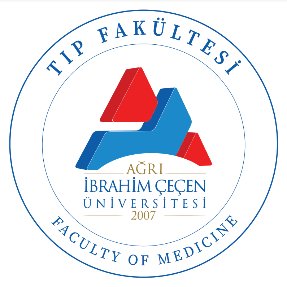 T.C.AĞRI İBRAHİM ÇEÇEN ÜNİVERSİTESİTIP FAKÜLTESİAKADEMİK PERSONEL GÖREV DAĞILIM ÇİZELGESİT.C.AĞRI İBRAHİM ÇEÇEN ÜNİVERSİTESİTIP FAKÜLTESİAKADEMİK PERSONEL GÖREV DAĞILIM ÇİZELGESİT.C.AĞRI İBRAHİM ÇEÇEN ÜNİVERSİTESİTIP FAKÜLTESİAKADEMİK PERSONEL GÖREV DAĞILIM ÇİZELGESİFAKÜLTE ÜST YÖNETİMİFAKÜLTE ÜST YÖNETİMİFAKÜLTE ÜST YÖNETİMİFAKÜLTE ÜST YÖNETİMİADI SOYADIKADRO UNVANIGÖREVLERİ *GÖREV DEVRİ **Fuat SAYIRProf. Dr.-Dekan-Fakülte Yönetim Kurulu BaşkanıTolga KALAYCIEsra ŞENTÜRKTolga KALAYCIDoç. Dr.-Dekan YardımcısıEsra ŞENTÜRKDr. Öğr. Üyesi-Dekan YardımcısıTEMEL TIP BİLİMLERİ BÖLÜMÜTEMEL TIP BİLİMLERİ BÖLÜMÜTEMEL TIP BİLİMLERİ BÖLÜMÜTEMEL TIP BİLİMLERİ BÖLÜMÜADI SOYADIKADRO UNVANIGÖREVLERİ *GÖREV DEVRİ **Ebubekir BAKANProf. Dr.-Temel Tıp Bilimleri Bölüm Başkanıİlgili bölümden bir öğretim üyesineEbubekir BAKANProf. Dr.-Tıbbi Biyokimya Ana Bilim Dalı BaşkanıErgin TAŞKINErgin TAŞKINDr. Öğr. ÜyesiFunda Çimen AÇIKGÜLDr. Öğr. Üyesi-Tıbbi Mikrobiyoloji Ana Bilim Dalı BaşkanıSeçil Nazife PARLAKDr. Öğr. Üyesi-Fakülte Yönetim Kurulu ÜyesiGörev Devri YokturSeçil Nazife PARLAKDr. Öğr. Üyesi-Histoloji ve Embriyoloji Ana Bilim Dalı BaşkanıHakan OCAKDr. Öğr. Üyesi-Anatomi Ana Bilim Dalı BaşkanıYunus Emre EKŞİ-Tıbbi Biyoloji Ana Bilim Dalı BaşkanıEsra ŞENTÜRKDr. Öğr. Üyesi-Fizyoloji Ana Bilim Dalı BaşkanıDAHİLİ TIP BİLİMLERİ BÖLÜMÜDAHİLİ TIP BİLİMLERİ BÖLÜMÜDAHİLİ TIP BİLİMLERİ BÖLÜMÜDAHİLİ TIP BİLİMLERİ BÖLÜMÜADI SOYADIKADRO UNVANIGÖREVLERİ *GÖREV DEVRİ **Metin AKGÜNProf. Dr.-Dahili Tıp Bilimler Bölüm Başkanıİlgili bölümden bir öğretim üyesineMetin AKGÜNProf. Dr.-Göğüs Hastalıkları Ana Bilim Dalı BaşkanıSelma SEZENDr. Öğr. Üyesi-Tıbbi Farmakoloji Ana Bilim Dalı BaşkanıFunda EKİMCİ DENİZDr. Öğr. Üyesi-Aile Hekimliği Ana Bilim Dalı BaşkanıMuhammet KARADENİZDr. Öğr. Üyesi-Çocuk Sağlığı ve Hastalıkları Ana Bilim Dalı BaşkanıCERRAHİ TIP BİLİMLERİ BÖLÜMÜCERRAHİ TIP BİLİMLERİ BÖLÜMÜCERRAHİ TIP BİLİMLERİ BÖLÜMÜCERRAHİ TIP BİLİMLERİ BÖLÜMÜGüray OKYARProf. Dr.-Fakülte Yönetim Kurulu ÜyesiGörev Devri YokturGüray OKYARProf. Dr.-Cerrahi Tıp Bilimleri Bölüm Başkanıİlgili bölümden bir öğretim üyesineGüray OKYARProf. Dr.-Üroloji Ana Bilim Dalı BaşkanıTolga KALAYCIDoç. Dr. Genel Cerrahi Ana Bilim Dalı BaşkanıMahmut Baran YERLİKAYAAdem ASLANYavuz ORUÇDoç. Dr.-Fakülte Yönetim Kurulu ÜyesiGörev Devri YokturYavuz ORUÇDoç. Dr.-Göz Hastalıkları Ana Bilim Dalı BaşkanıEzgi KARATAŞFatma OKUCUDr. Öğr. Üyesi-Anesteziyoloji ve Reanimasyon Ana Bilim Dalı BaşkanıElmin EMİNOVDr. Öğr. Üyesi-Kadın Hastalıkları ve Doğum Ana Bilim Dalı BaşkanıÜmit AYGÜNDr. Öğr. Üyesi-Ortopedi ve Travmatoloji Ana Bilim Dalı BaşkanıEzgi KARATAŞDr. Öğr. Üyesi-Mahmut Baran YERLİKAYADr. Öğr. Üyesi-Coşkun DAHARLIDr. Öğr. Üyesiİl Sağlık Müdürlüğü Görevlendirmesindeİl Sağlık Müdürlüğü GörevlendirmesindeAdem ASLANDr. Öğr. ÜyesiHastane Başhekimliği GörevlendirmesindeHastane Başhekimliği GörevlendirmesindeT.C.AĞRI İBRAHİM ÇEÇEN ÜNİVERSİTESİTIP FAKÜLTESİİDARİ PERSONEL GÖREV DAĞILIM ÇİZELGESİT.C.AĞRI İBRAHİM ÇEÇEN ÜNİVERSİTESİTIP FAKÜLTESİİDARİ PERSONEL GÖREV DAĞILIM ÇİZELGESİT.C.AĞRI İBRAHİM ÇEÇEN ÜNİVERSİTESİTIP FAKÜLTESİİDARİ PERSONEL GÖREV DAĞILIM ÇİZELGESİFAKÜLTE SEKRETERLİĞİFAKÜLTE SEKRETERLİĞİFAKÜLTE SEKRETERLİĞİFAKÜLTE SEKRETERLİĞİADI SOYADIADI SOYADIGÖREVLERİ *GÖREV DEVRİ **Enes BİRİCİKEnes BİRİCİK-Tıp Fakültesi Sekreteri-Fakülte Yönetim Kurulu Raportörü-Fakülte Kurulu Raportörü-Taşınır Kontrol Yetkilisi-Gerçekleştirme Görevlisi-Resmi Yazışmalarda Planlama, Takip, Koordinasyon ve Paraflama YetkilisiGülseren GÜMÜŞER(Eczacılık Fakültesi Sekreteri)Jiyan ÖZENJiyan ÖZEN-Tahakkuk ve Taşınır İşlemleriMenşure DALOĞLUMenşure DALOĞLUMenşure DALOĞLU-Özel Kalem, Yazı ve Özlük İşleriJiyan ÖZEN